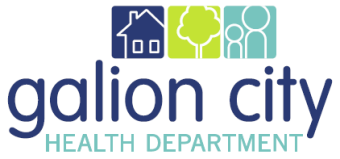 Galion City Board of HealthNursing Division Monthly Report for October 2022COVID-19 Isolation Letter/phone calls A total of 49 new cases of COVID-19 were reported during the month of OctoberCOVID Outbreak InvestigationsNo COVID outbreaks on the LTFCCOVID-19 Vaccine10/14/2022 First Golden Age Center outreach 44 COVID 19 vaccines were administered 10/21/2022 Second Golden Age Center outreach 25 COVID 19 vaccines were administeredCOVID vaccine is continuing to be offered to homebound individuals as well as in LTCF as needed.COVID-19 Vaccines continue to be administered at no cost.We have schedule on November 7th for COVID booster at Grace Point ChurchCMHNo home visits were conducted during the month of SeptemberWill be meeting with Mindy Schwartz at ODH on December 5th, 8th, 12th, and 15th for training on CMH.ImmunizationsA total of 27 Children received service from GCHD5 during the month of OctoberA total of 194 adults received service from GCHD the month of OctoberFluGolden Age Center on 10/14/2022, 63 vaccine was administered.Golden Age Center flu clinic on 10/21/2022, 33 vaccine was administered.3-Homebound clients were administered. (5-homebound clients are schedule to be seen November) 32 vaccine was administered.in GHCD clinic TB Tests 8-TB Skin Test were administered.Head ChecksTotal 4 clients received head checks  
LeadNo blood lead screenings were completed. Foster Screenings No foster screens were completed.SchoolSt. Joseph School10/14/2022 Flu/ COVID 19 Clinic 14 were vaccinatedNo new students were reported for screening or vaccine.Respectfully Submitted,Lynn Corwin RN, Director of Nursing 